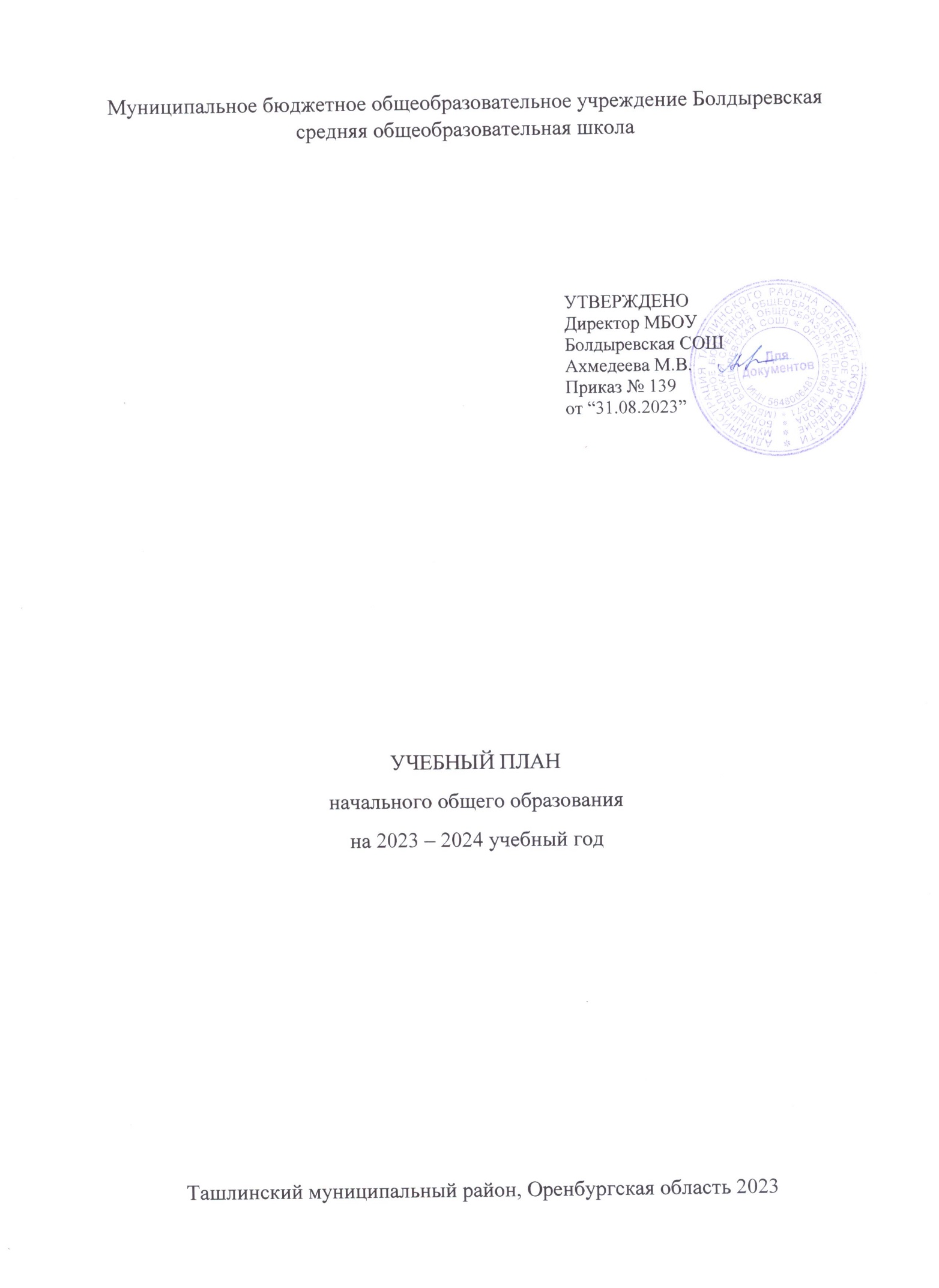 Муниципальное бюджетное общеобразовательное учреждение Болдыревская средняя общеобразовательная школаУЧЕБНЫЙ ПЛАНначального общего образованияна 2023 – 2024 учебный годТашлинский муниципальный район, Оренбургская область 2023ПОЯСНИТЕЛЬНАЯ ЗАПИСКАУчебный план начального общего образованияИртекского филиала МБОУ Болдыревская СОШ (далее - учебный план) для 1-4 классов, реализующихосновную образовательную программу начального общего образования, соответствующую ФГОС НОО (приказ Министерства просвещения Российской Федерации от 31.05.2021 № 286 «Об утверждении федерального государственного образовательного стандарта начального общего образования»), фиксирует общий объём нагрузки, максимальный объём аудиторной нагрузки обучающихся, состав и структуру предметных областей, распределяет учебное время, отводимое на их освоение по классам и учебным предметам.Учебный план является частью образовательной программыМуниципальное бюджетное общеобразовательное учреждение Болдыревская средняя общеобразовательная школа, разработанной в соответствии с ФГОС начальногообщего образования, с учетом Федеральной образовательнойпрограммой начального общего образования, и обеспечивает выполнениесанитарно-эпидемиологических требований СП 2.4.3648-20 игигиенических нормативов и требований СанПиН 1.2.3685-21.Учебный год в Муниципальное бюджетное общеобразовательное учреждение Болдыревская средняя общеобразовательная школа:начало 01.09.2023 и окончание25 мая 2024 г. (1, 9, 11 классы)
31 мая 2024 г. (2-8, 10классы)Продолжительность учебного года в 1 классе - 33 учебные недели во 2-4 классах – 34 учебных недели. Максимальный объем аудиторной нагрузки обучающихся в неделю составляет в 1 классе - 21 час, во 2 – 4 классах – 23 часа.Образовательная недельная нагрузка распределяется равномерно в течение учебной недели, при этом объем максимально допустимой нагрузки в течение дня составляет:для обучающихся 1-х классов - не превышает 4 уроков и один раз в неделю -5 уроков.для обучающихся 2-4 классов - не более 5 уроков.Распределение учебной нагрузки в течение недели строится таким образом, чтобы наибольший ее объем приходился на вторник и (или) среду. На эти дни в расписание уроков включаются предметы, соответствующие наивысшему баллу по шкале трудности либо со средним баллом и наименьшим баллом по шкале трудности, но в большем количестве, чем в остальные дни недели. Изложение нового материала, контрольные работы проводятся на 2 - 4-х уроках в середине учебной недели. Продолжительность урока (академический час) составляет 45 минут, за исключением 1 класса.Обучение в 1-м классе осуществляется с соблюдением следующих дополнительных требований: учебные занятия проводятся по 5-дневной учебной неделе и только в первую смену;использование «ступенчатого» режима обучения в первом полугодии (в сентябре, октябре - по 3 урока в день по 35 минут каждый, в ноябре-декабре - по 4 урока по 35 минут каждый; январь - май - по 4 урока по 40 минут каждый).Продолжительность выполнения домашних заданий составляет во 2-3 классах - 1,5 ч., в 4 классах - 2 ч.С целью профилактики переутомления в календарном учебном графике предусматривается чередование периодов учебного времени, сессий и каникул.  Продолжительность каникул в течение учебного года составляет не менее 30 календарных дней, летом — не менее 8 недель. Для первоклассников предусмотрены дополнительные недельные каникулы в середине третьей четверти.Учебные занятия для учащихся 1 -4 классов проводятся по 5-и дневной учебной неделе.В Иртекском филиале МБОУ Болдыревская СОШ языком обучения является русский язык.Учебный план состоит из двух частей — обязательной части и части, формируемой участниками образовательных отношений. Часть учебного плана, формируемая участниками образовательных отношений, обеспечивает реализацию индивидуальных потребностей обучающихся. Время, отводимое на данную часть учебного плана внутри максимально допустимой недельной нагрузки обучающихся, может быть использовано: на проведение учебных занятий, обеспечивающих различные интересы обучающихсяОбязательная часть определяет состав учебных предметов обязательных предметных областей, которые должны быть реализованы во всех имеющих государственную аккредитацию образовательных организациях, реализующих основную образовательную программу начального общего образования, и учебное время, отводимое на их изучение по классам (годам) обучения. Обязательная часть учебного плана включает в себя следующие предметные области; «Русский язык» 1-4 классах по 5 часов в неделю,  и «Литературное чтение» по 4 часа в неделю»,  «Математика и информатика» организована изучением математики в 1-4 классах по 4 часа в неделю.  «Предметная область «Иностранный язык» представлена изучением немецкого языка, начиная со второго класса в количестве 2 часа в неделю. «Обществознание и естествознание (окружающий мир)» представлена предметом «Окружающий мир» по 2 часа в неделю в 1-4 классах.  «Основы религиозных культур и светской этики» изучается в объеме 1 часа в неделю в 4-м классе..  При изучении предметной области «Основы религиозных культур и светской этики» выбор одного из учебных модулей осуществляются по заявлению родителей (законных представителей) несовершеннолетних обучающихся. Область «Искусство» представлена предметами «Музыка» и «ИЗО», изучаемым по 1 часу в неделю. «Технология» представлена предметом «Технология» с 1 по 4 класс по 1 часу в неделю. Учебный предмет «Физическая культура» изучается в объеме 2 часов в неделю. Часть учебного плана, формируемая участниками ОО, обеспечивает реализацию индивидуальных потребностей обучающихся. Время, отводимое на данную часть внутри максимально допустимой недельной нагрузки обучающихся, использовано: на увеличение учебных часов, отводимых на изучение отдельных учебных предметов обязательной части, а также на введение учебных курсов, обеспечивающих различные интересы обучающихся. За счет часов вариативной части учебного плана в 2023-2024 учебном году в 1-3 классах будет организовано преподавание учебных предметов "Открываем мир книг", "Занимательная математика", "Природоведы».Промежуточная аттестация проводится в переводных классах с апреля по май 2024 г. без прекращения образовательной деятельности по учебным предметам учебного плана. Формы и порядок проведения промежуточной аттестации определяются положением  «Формы и сроки прохождения промежуточной аттестации»Оценивание младших школьников в течение первого года обучения осуществляются в форме словесных качественных оценок на критериальной основе, в форме письменных заключений учителя, по итогам проверки самостоятельных работ.Освоение основных образовательных программ начального общего образования завершается итоговой аттестацией. Нормативный срок освоения ООП НОО составляет 4 года.УЧЕБНЫЙ ПЛАН  ИРТЕКСКОГО ФИЛИАЛА МБОУ БОЛДЫРЕВСКАЯ СОШВ 2023-2024 УЧЕБНОМ ГОДУПлан внеурочной деятельности (недельнФормы и сроки прохождения промежуточной аттестацииПромежуточная аттестация проводится в переводных классах с апреля по май 2024 г. без прекращения образовательной деятельности по учебным предметам учебного плана.1-4 классы                                                 Промежуточная аттестация по учебным  курсам учебного плана 2023-2024  учебный годУТВЕРЖДЕНОДиректор МБОУ Болдыревская СОШАхмедеева М.В.Приказ №от “31.08.2023”Предметная областьУчебный предметКоличество часов в неделюКоличество часов в неделюКоличество часов в неделюКоличество часов в неделюПредметная областьУчебный предмет1234Обязательная частьОбязательная частьОбязательная частьОбязательная частьОбязательная частьОбязательная частьРусский язык и литературное чтениеРусский язык5555Русский язык и литературное чтениеЛитературное чтение4444Иностранный языкИностранный язык (Английский. немецкий)0222Математика и информатикаМатематика4444Обществознание и естествознание ("окружающий мир")Окружающий мир2222Основы религиозных культур и светской этикиОсновы религиозных культур и светской этики0001ИскусствоИзобразительное искусство1111ИскусствоМузыка1111ТехнологияТехнология1111Физическая культураФизическая культура2222ИтогоИтого20222223Часть, формируемая участниками образовательных отношенийЧасть, формируемая участниками образовательных отношенийЧасть, формируемая участниками образовательных отношенийЧасть, формируемая участниками образовательных отношенийЧасть, формируемая участниками образовательных отношенийЧасть, формируемая участниками образовательных отношенийНаименование учебного курсаНаименование учебного курса "Открываем мир книг" "Открываем мир книг"1000"Занимательная математика""Занимательная математика"0100"Природоведы""Природоведы"0010ИтогоИтого1110ИТОГО недельная нагрузкаИТОГО недельная нагрузка21232323Количество учебных недельКоличество учебных недель33343434Всего часов в годВсего часов в год693782782782Учебные курсыКоличество часов в неделюКоличество часов в неделюКоличество часов в неделюКоличество часов в неделюУчебные курсы1234"Подвижные игры"1111"Основы смыслового чтения"1111"Золотой карандаш"1111"Мое Оренбуржье"1111"Путешествие в сказку"1111ИТОГО недельная нагрузка5555Название предметаФорма промежуточной аттестации /Дата проведения промежуточной аттестации Форма промежуточной аттестации /Дата проведения промежуточной аттестации Форма промежуточной аттестации /Дата проведения промежуточной аттестации Форма промежуточной аттестации /Дата проведения промежуточной аттестации Название предмета1 класс2 класс3 класс4 классРусский язык Итоговая контрольная работа 13.05.Итоговая контрольная работа 13.05.Итоговая контрольная работа 20.05.Итоговая контрольная работа 20.05..Литературное чтениеИтоговая контрольная работа 29.04.Итоговая контрольная работа29.04.Итоговая контрольная работа30.04.Итоговая контрольная работа30. 04 Иностранный (английский) язык-Итоговая контрольная работа 06.05..Итоговая контрольная работа 06.05.Итоговая контрольная работа 06.05.МатематикаИтоговая контрольная работа 16.05..Итоговая контрольная работа 16.05..Итоговая контрольная работа 17.05.Итоговая контрольная работа 17.05.Окружающий мирИтоговая контрольная работа 06.05.Итоговая контрольная работа 06.05.Итоговая контрольная работа 07.05.Итоговая контрольная работа 07.05.МузыкаИтоговая контрольная работа 07.05.Итоговая контрольная работа 07.05.Итоговая контрольная работа 08.05.Итоговая контрольная работа 08.05.Изобразительное искусствоИтоговая контрольная работа 12.05.Итоговая контрольная работа 19.05.Итоговая контрольная работа 18.05.Итоговая контрольная работа 19.05.ТехнологияИтоговая контрольная работа14.05.Итоговая контрольная работа 14.05.Итоговая контрольная работа 15.05.Итоговая контрольная работа 15.05.ОРКСЭПроект 21.05.ФизкультураСдача нормативов 11.05.Сдача нормативов 11.05.Сдача нормативов 12.05.Сдача нормативов 12.05.Название элективного курсаФорма промежуточной аттестации /Дата проведения промежуточной аттестацииФорма промежуточной аттестации /Дата проведения промежуточной аттестации1класс "Открываем мир книг"Итоговая контрольная работа  20.05"Занимательная математика"Итоговая контрольная работа 21.05"Природоведы"Итоговая контрольная работа   22.05